Indicadores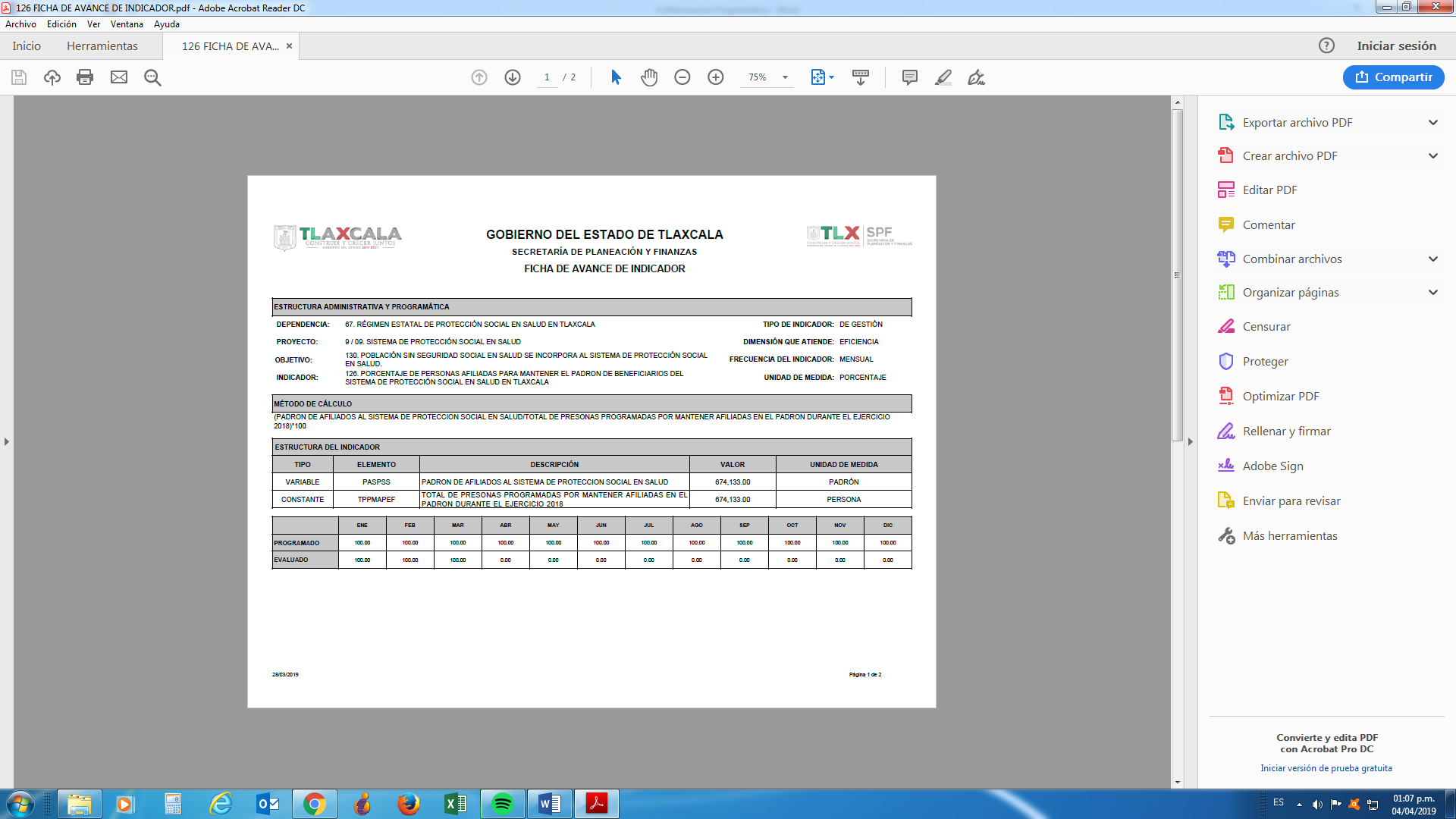 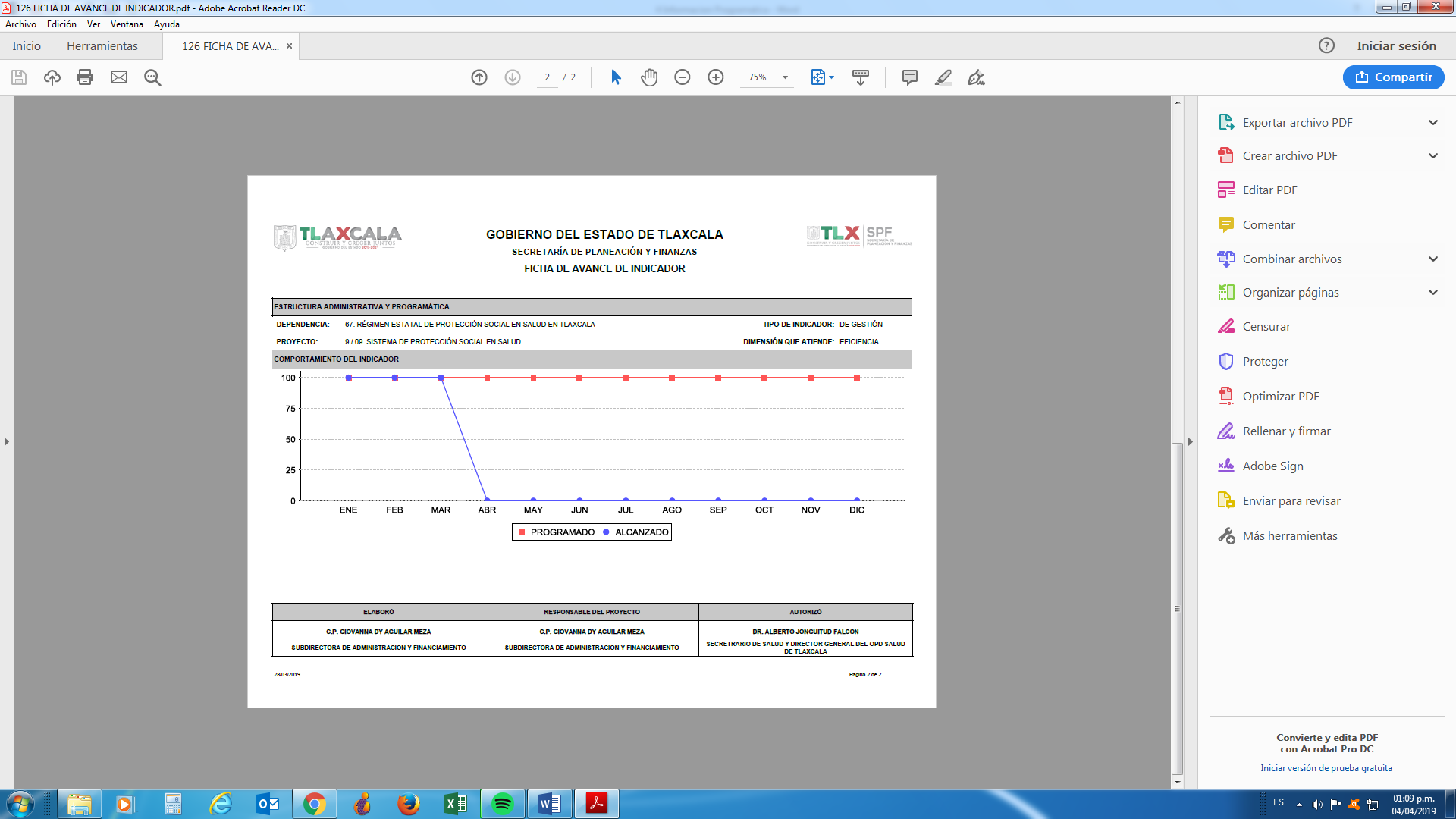 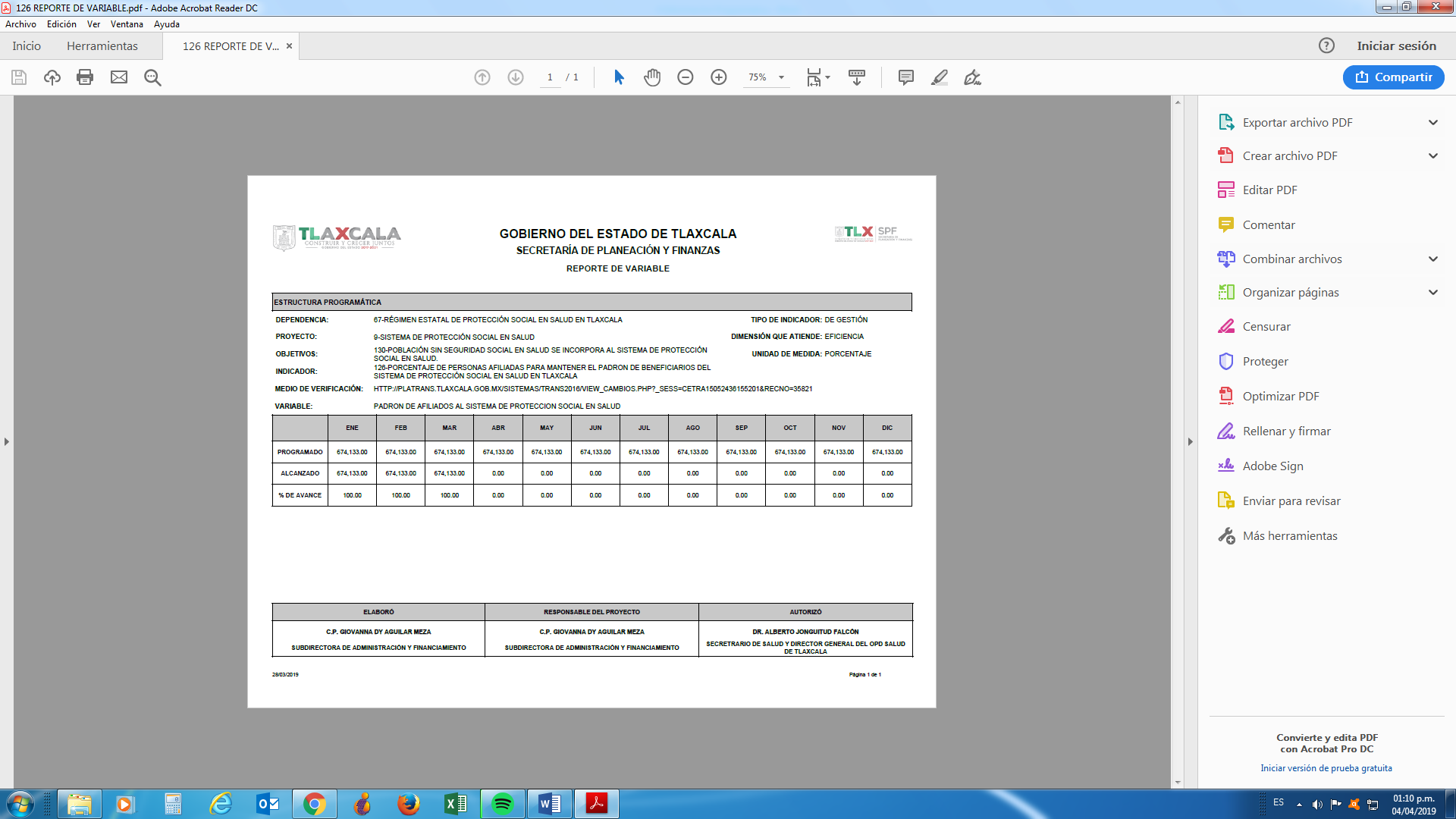 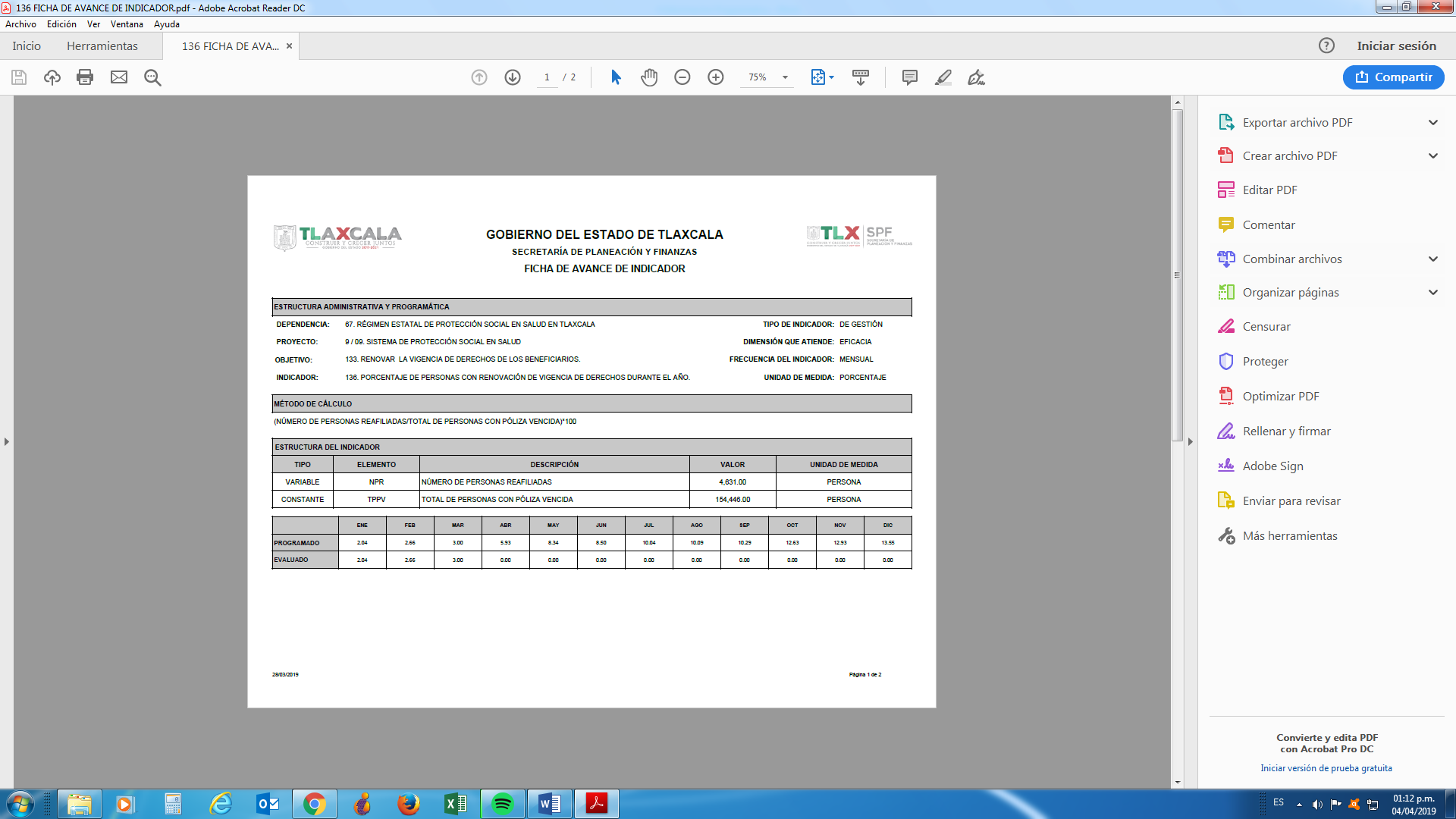 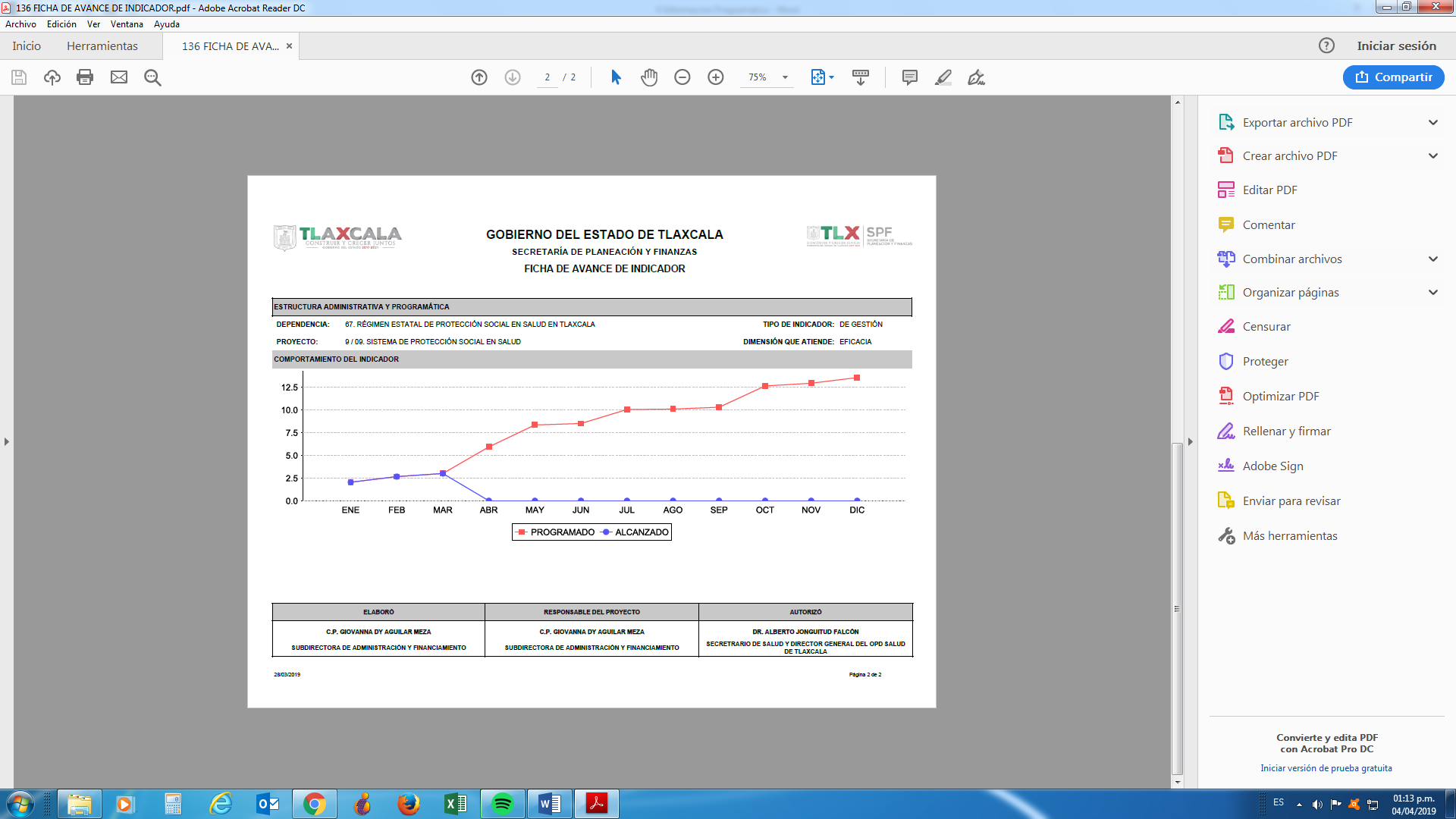 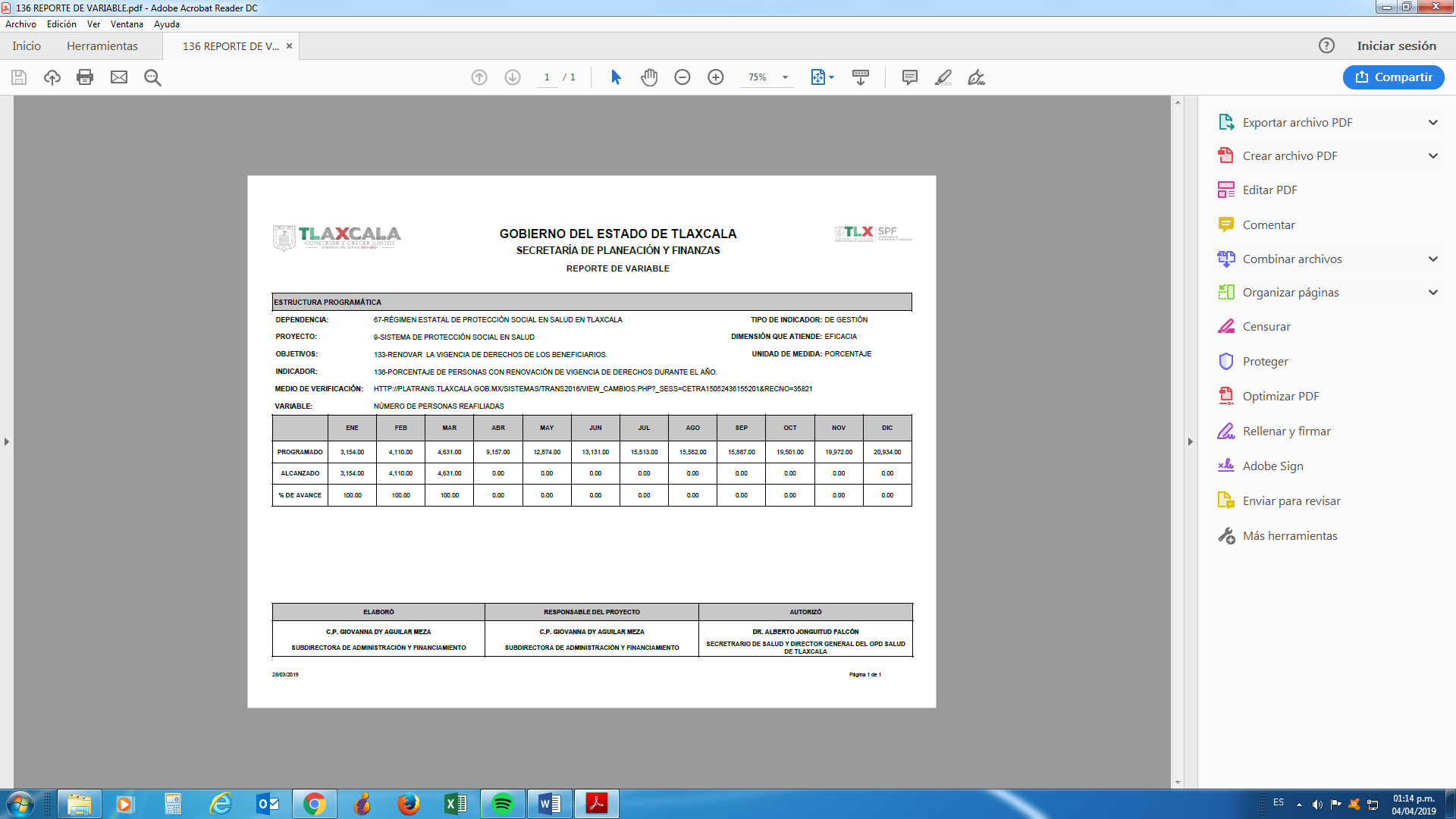 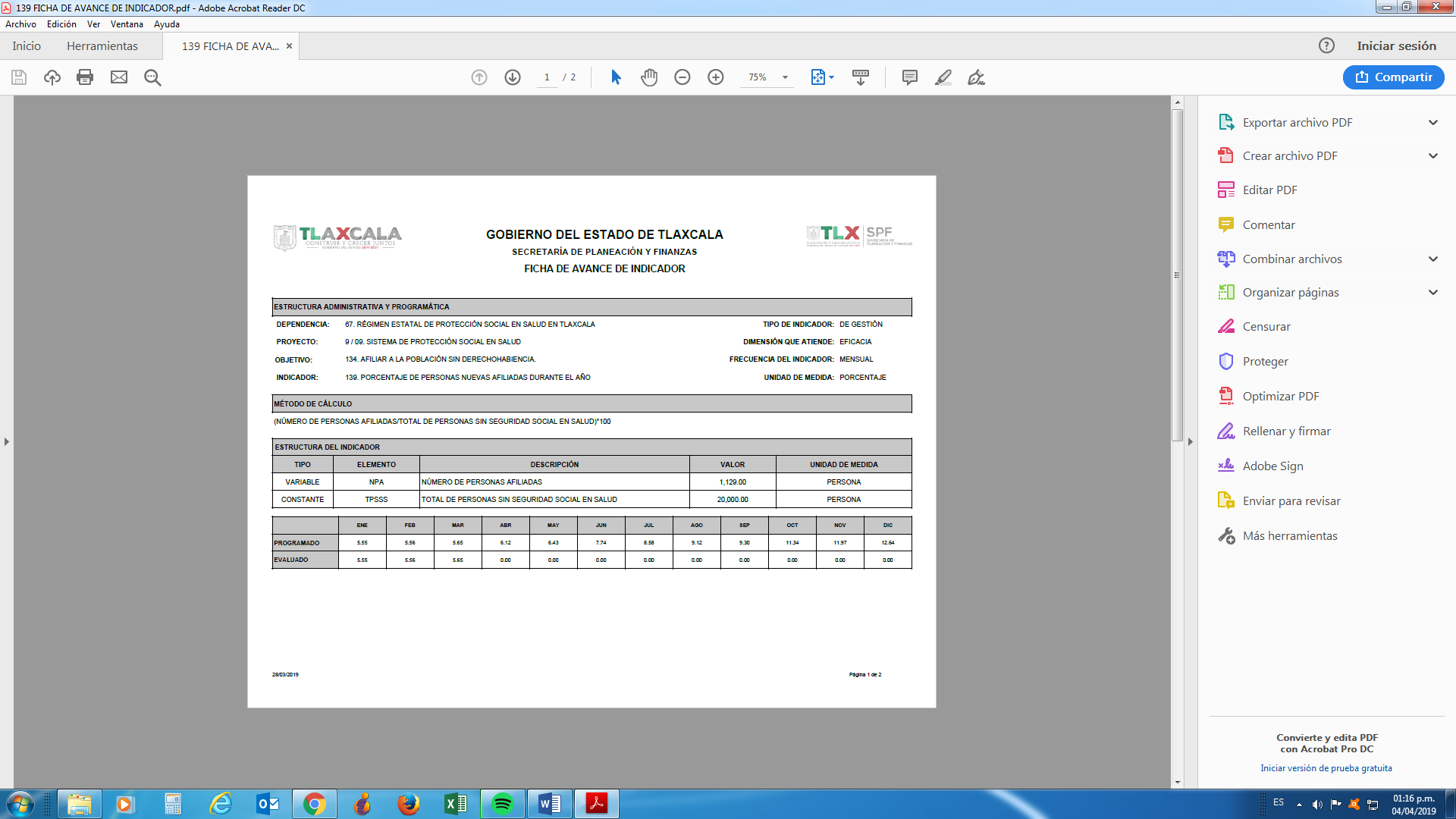 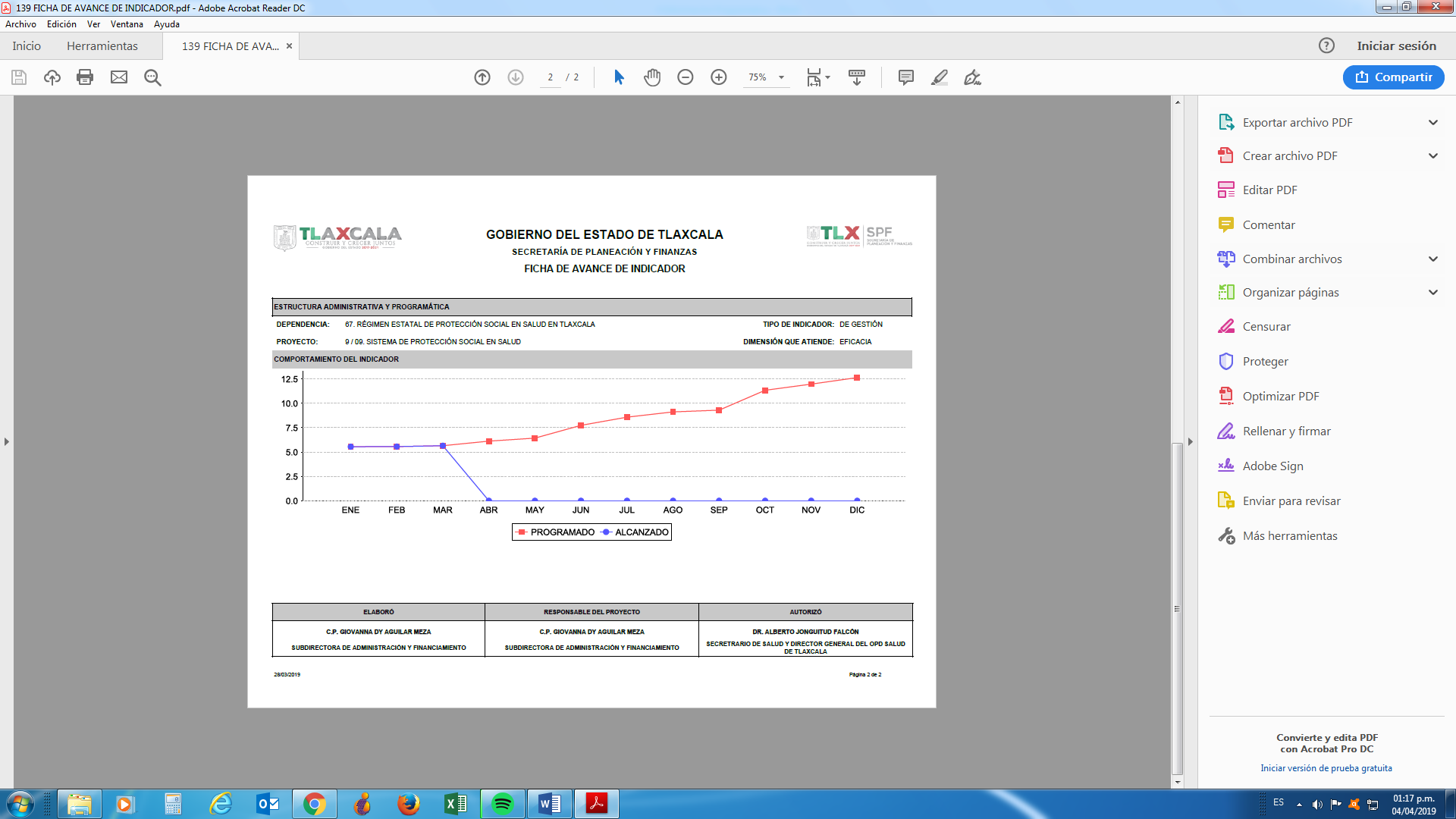 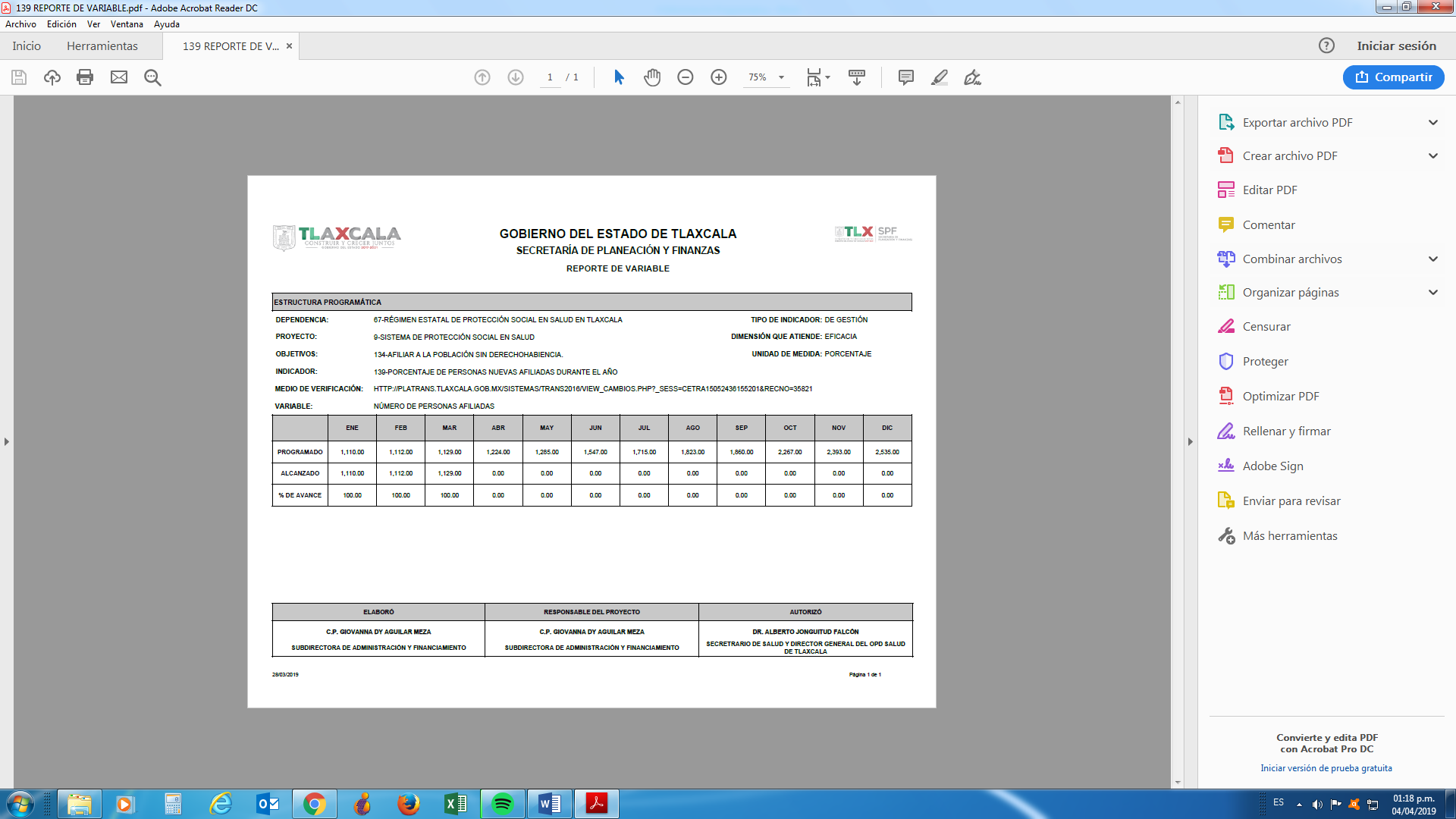 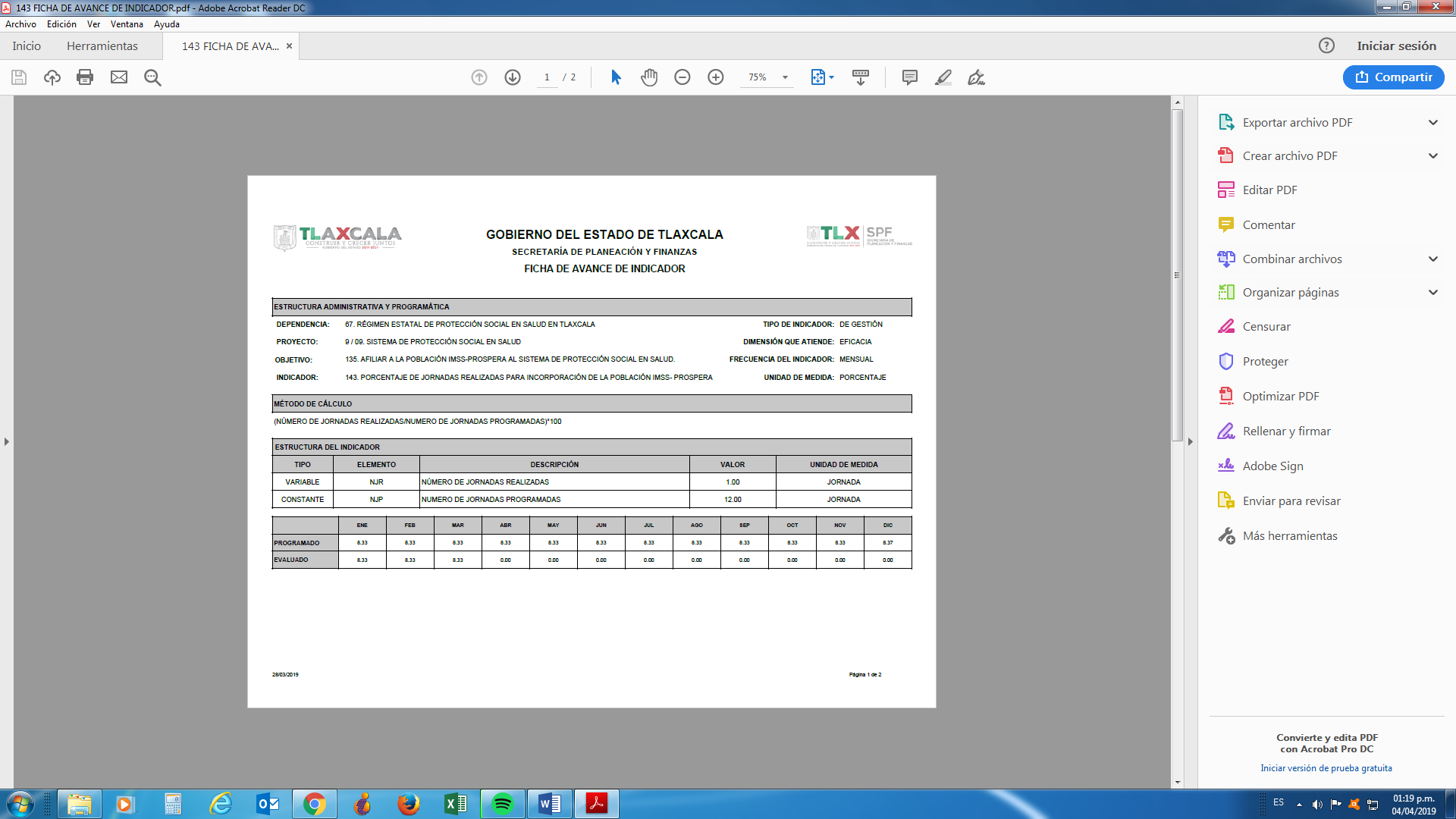 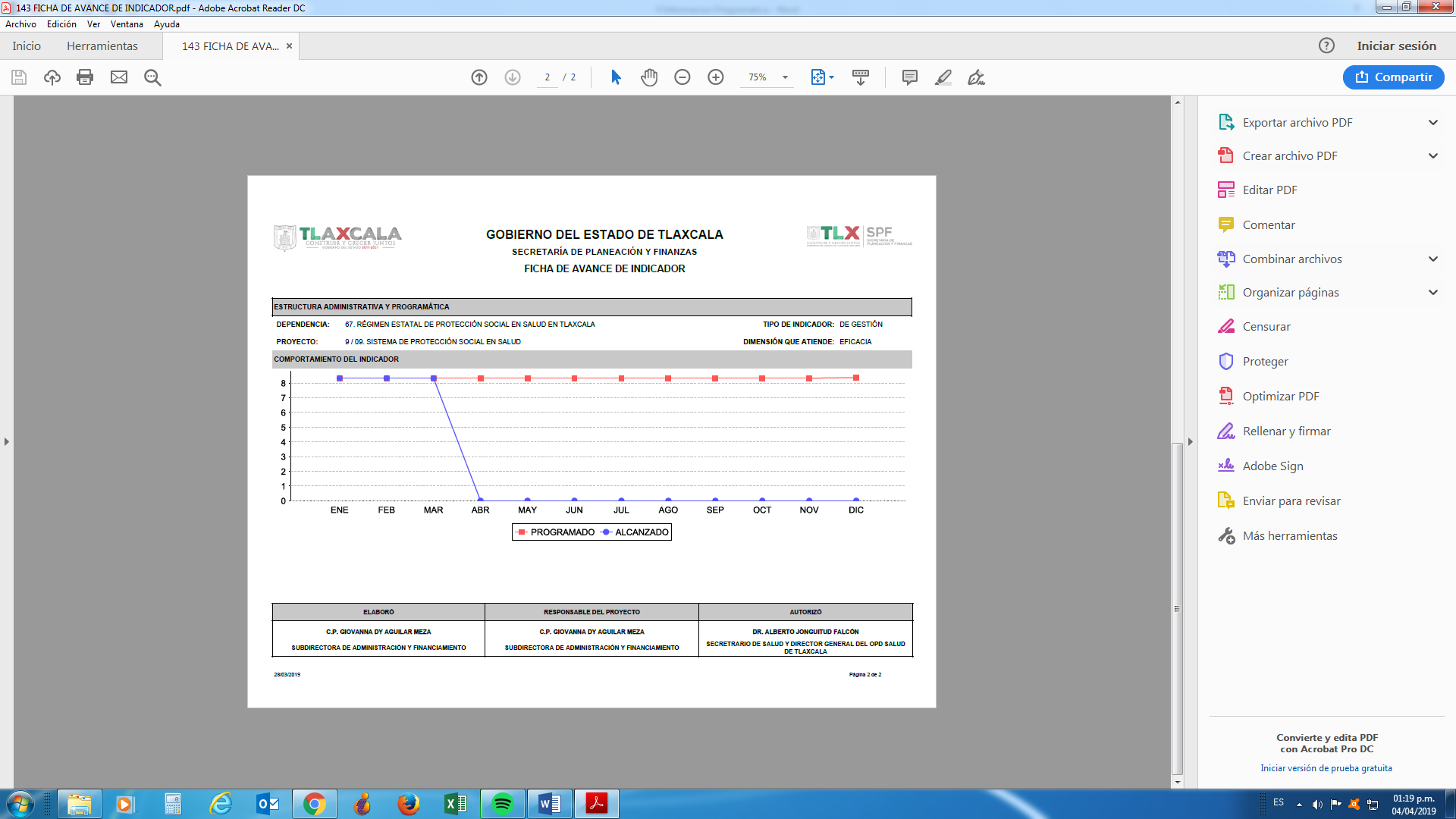 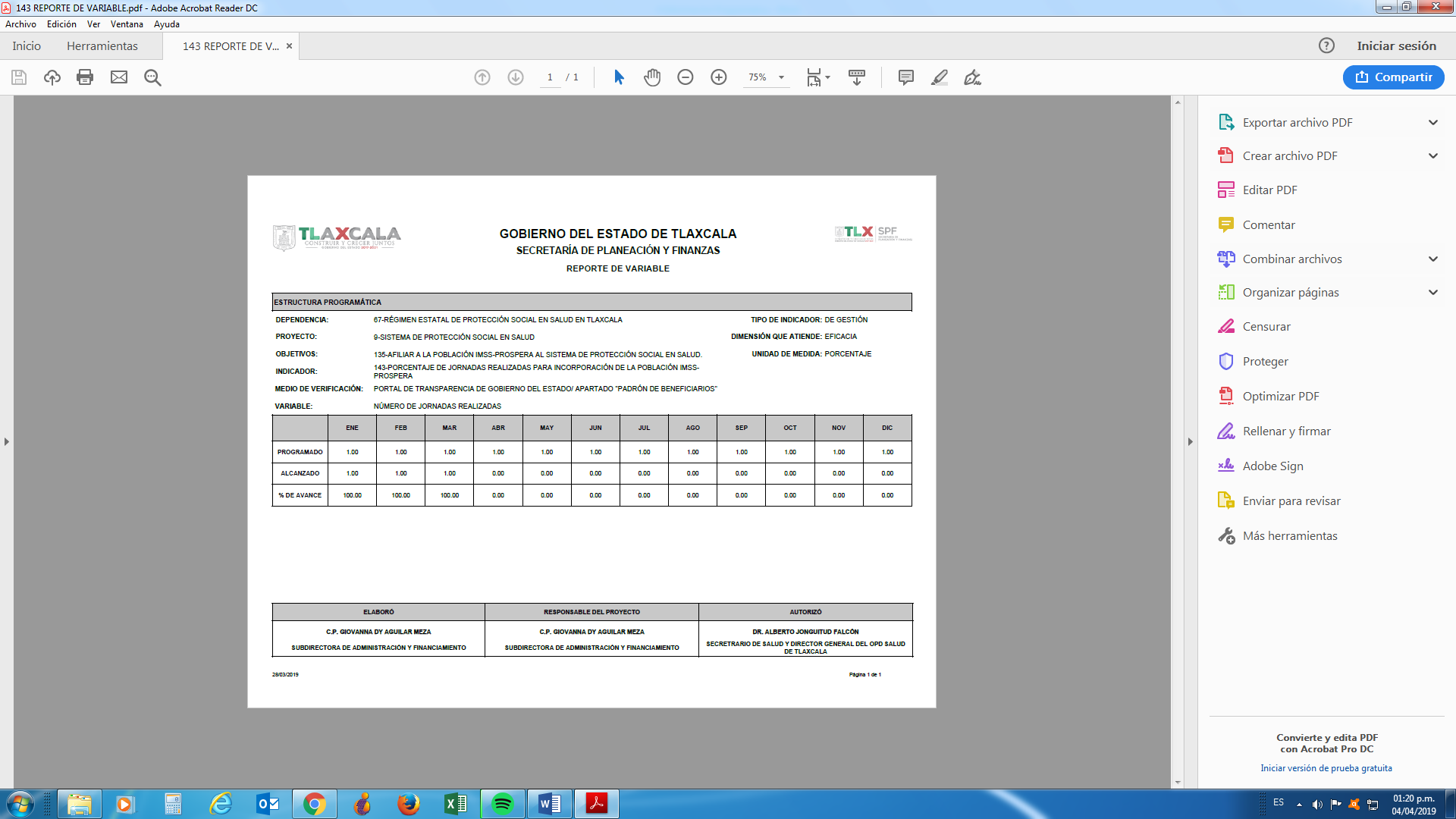 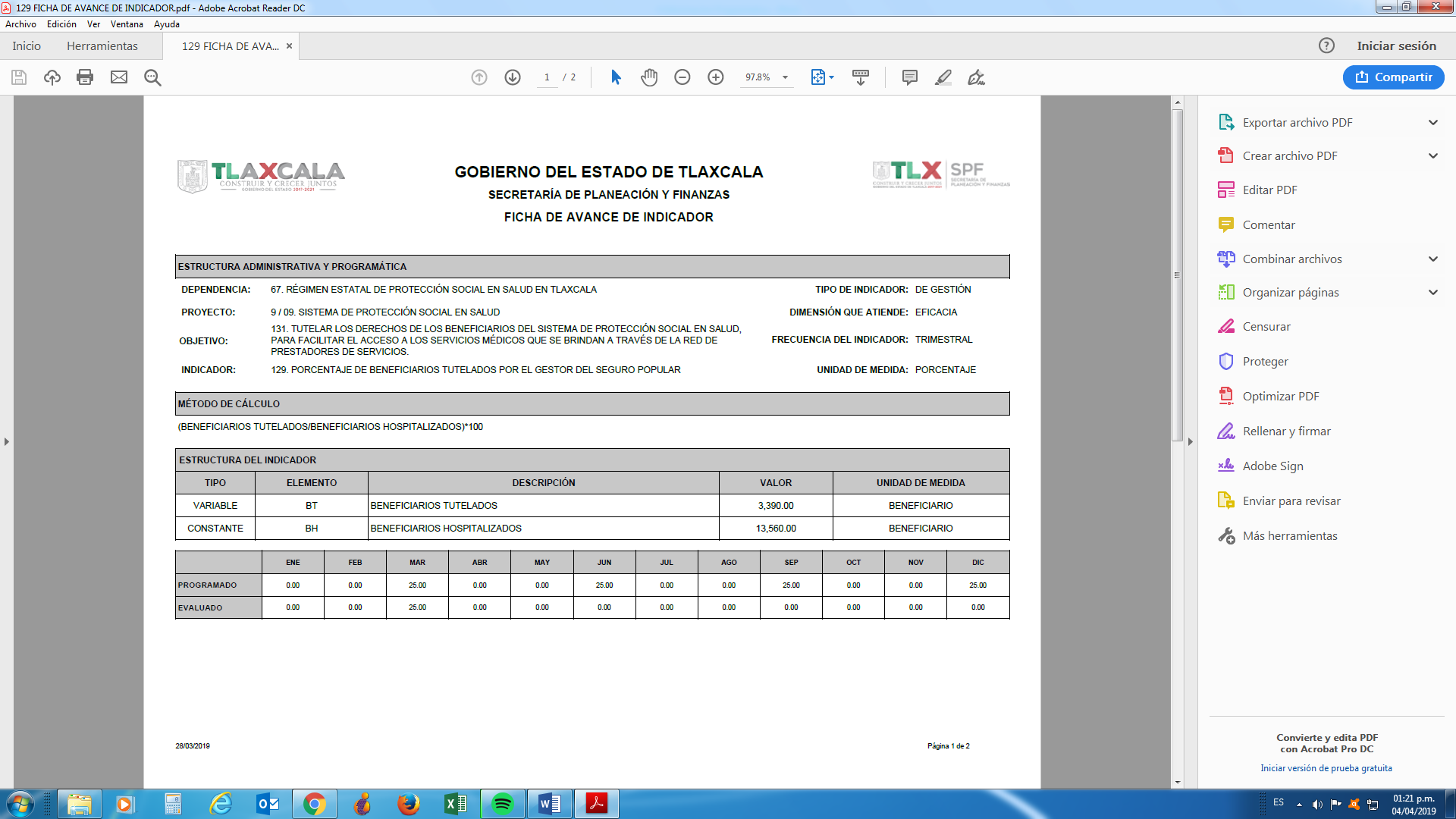 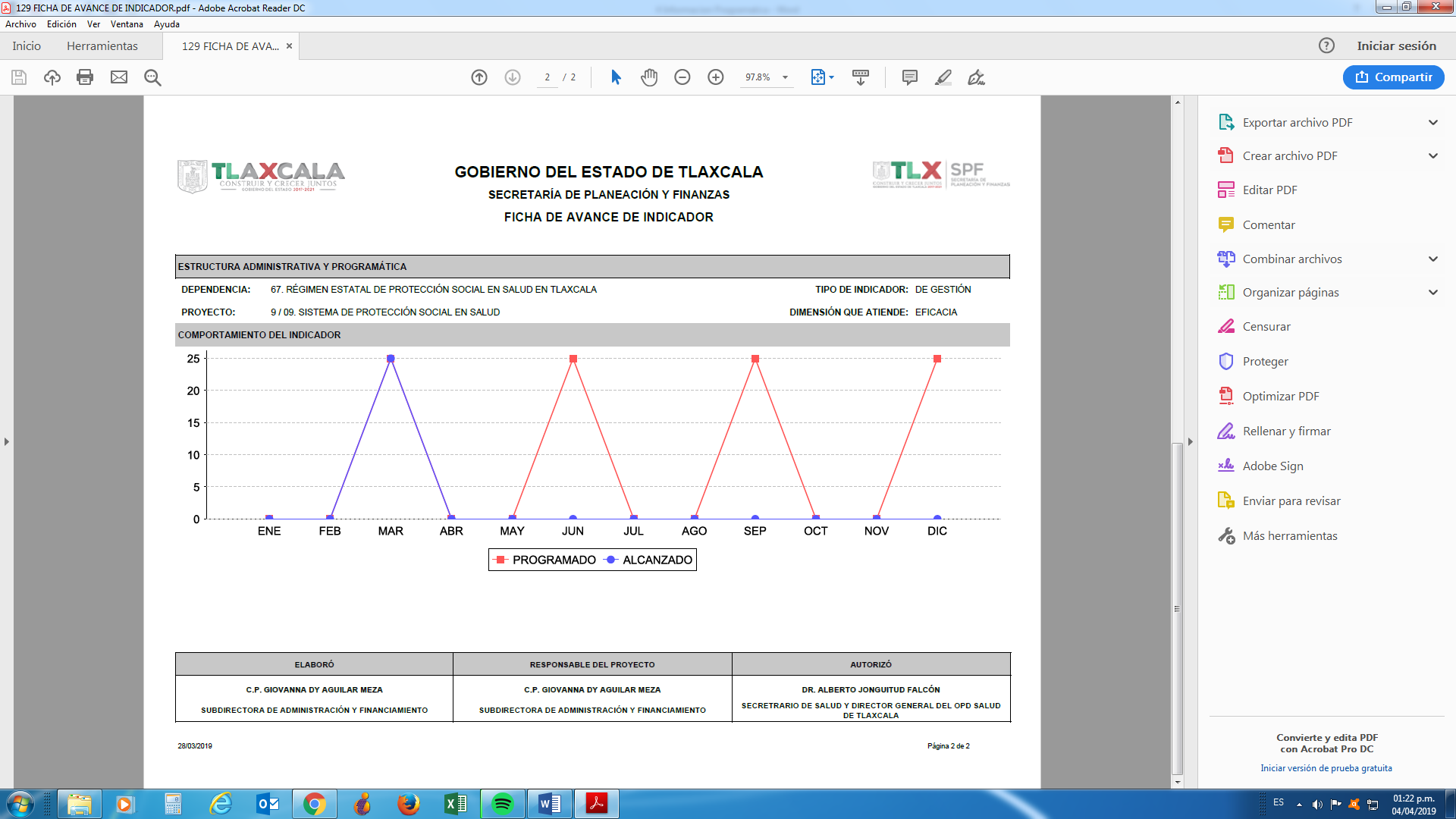 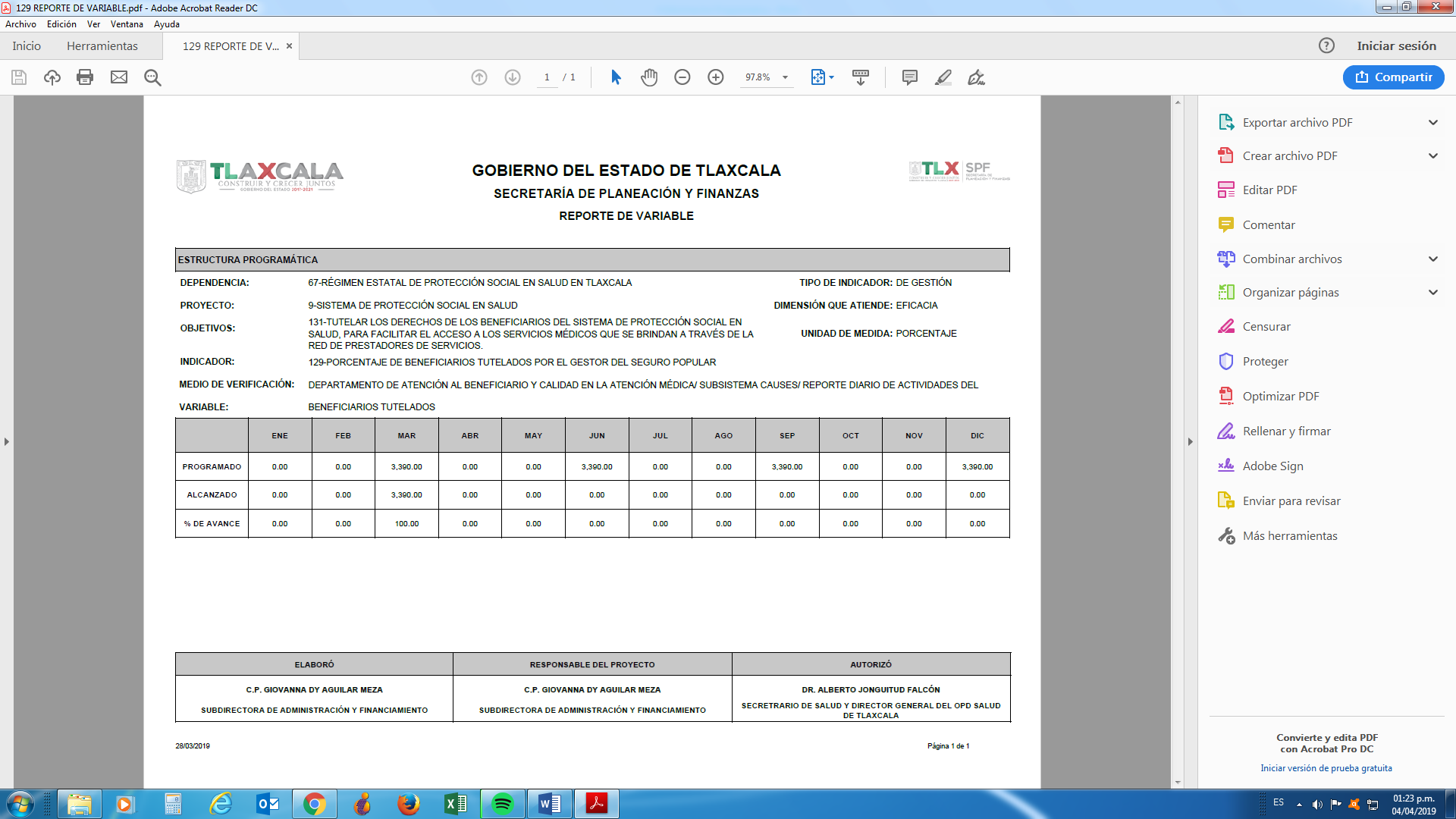 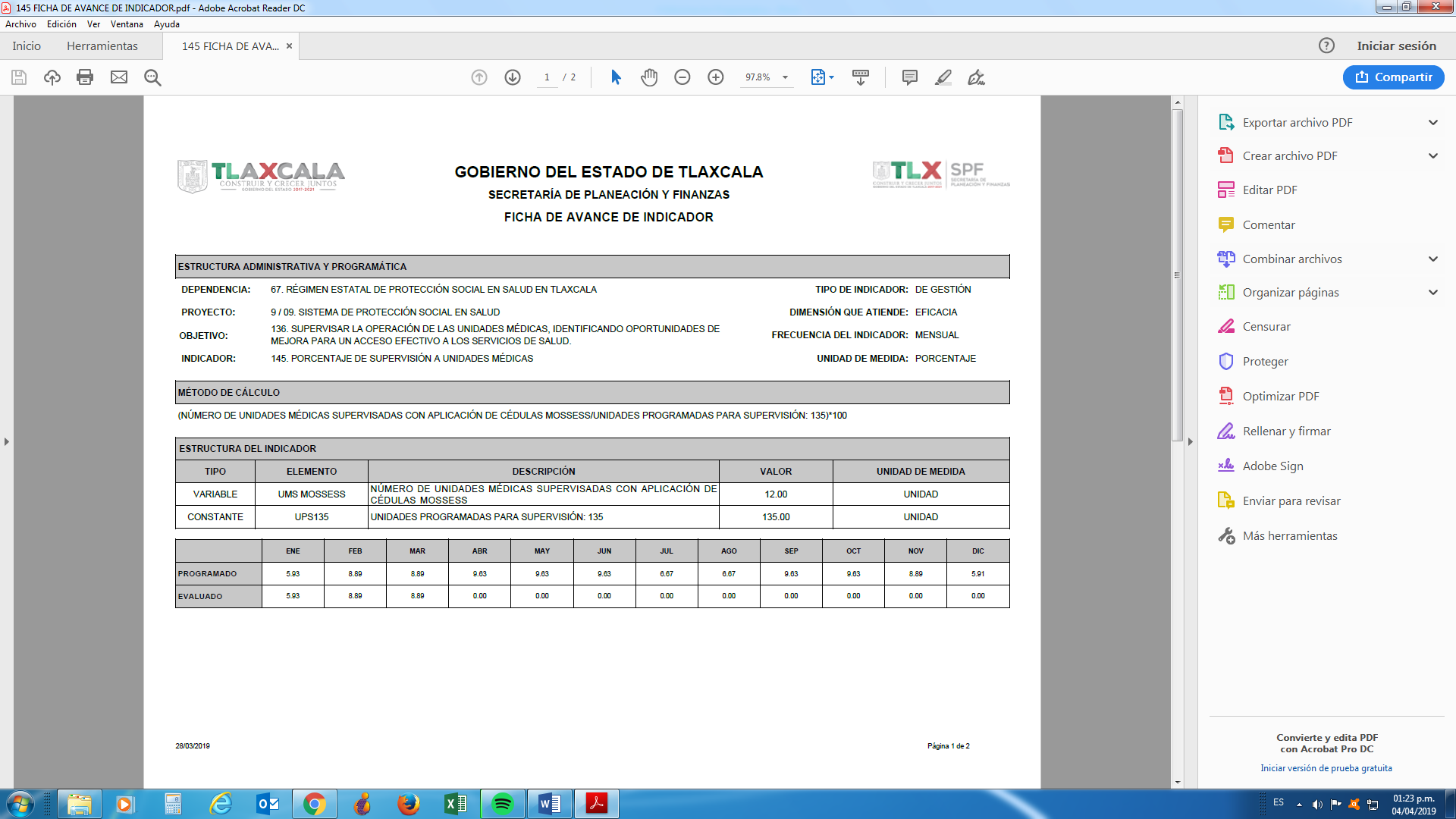 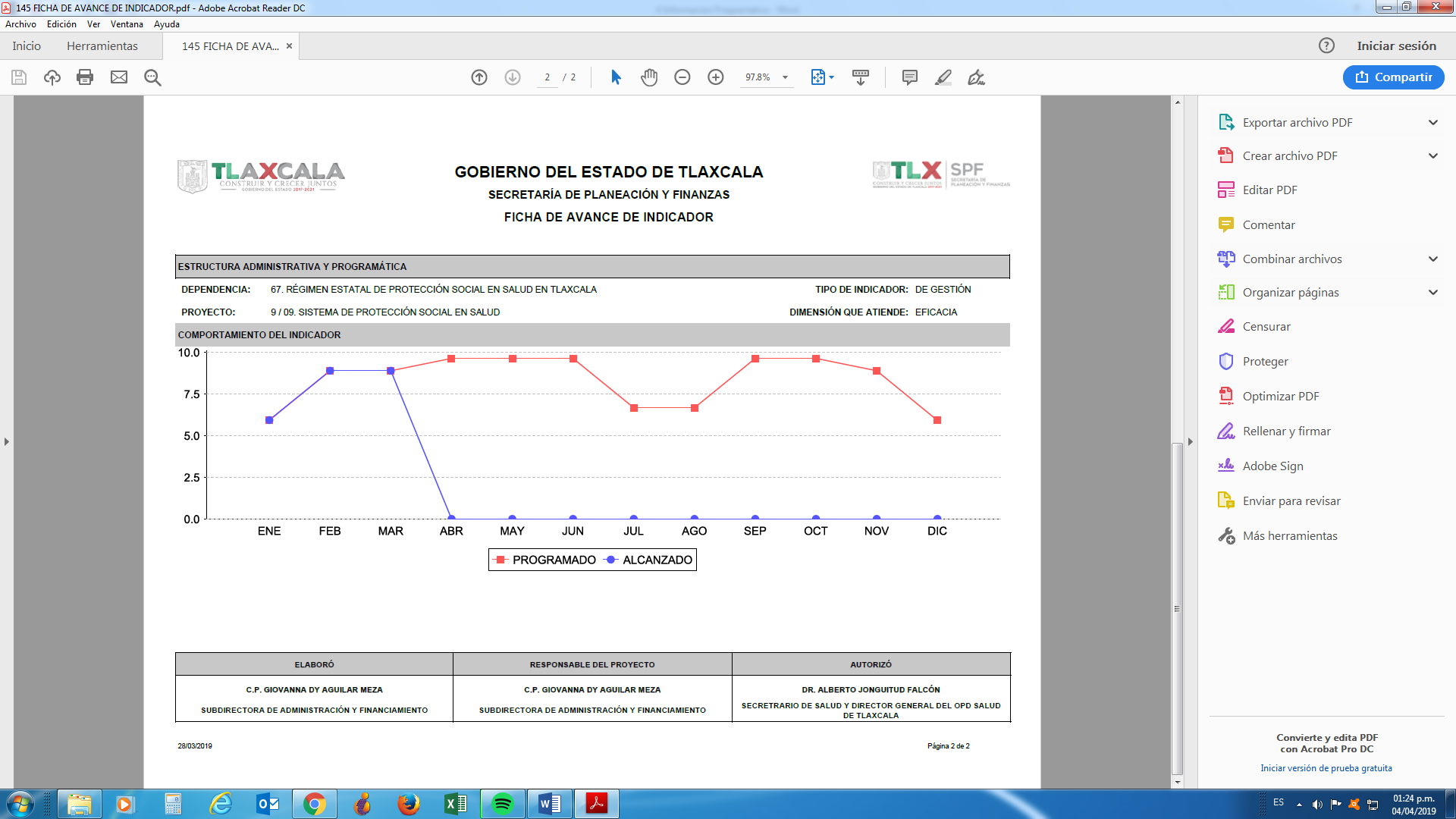 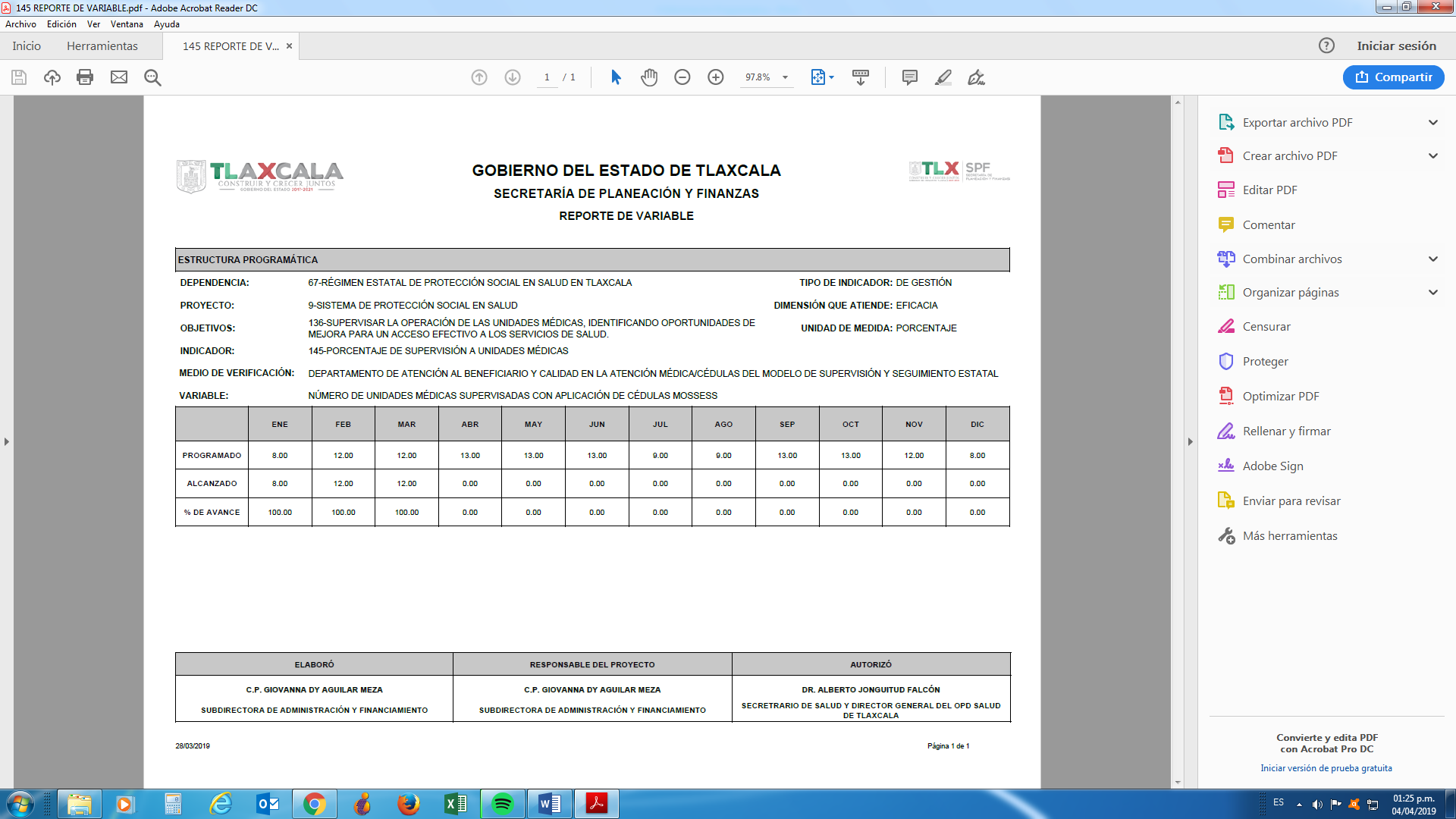 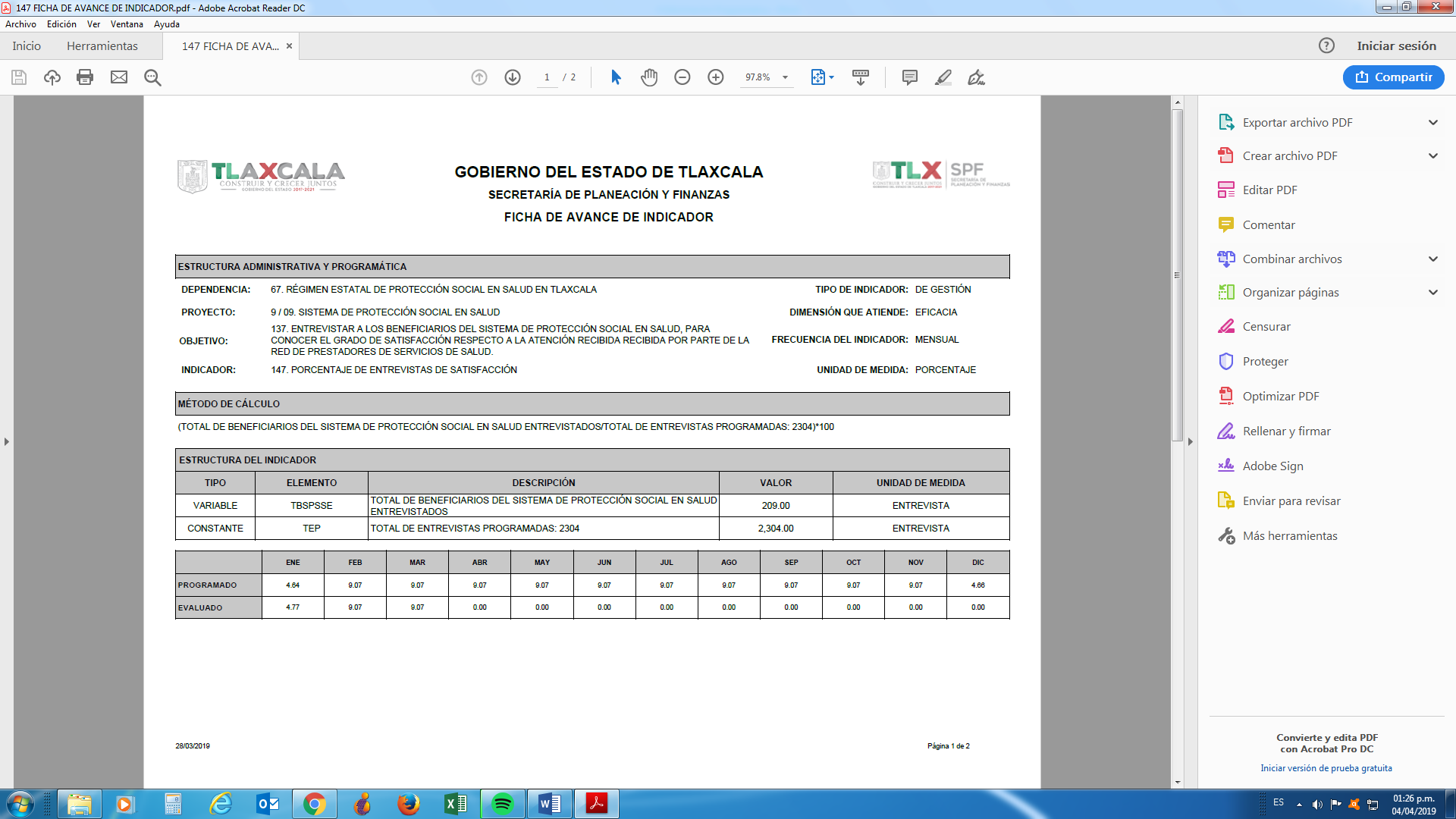 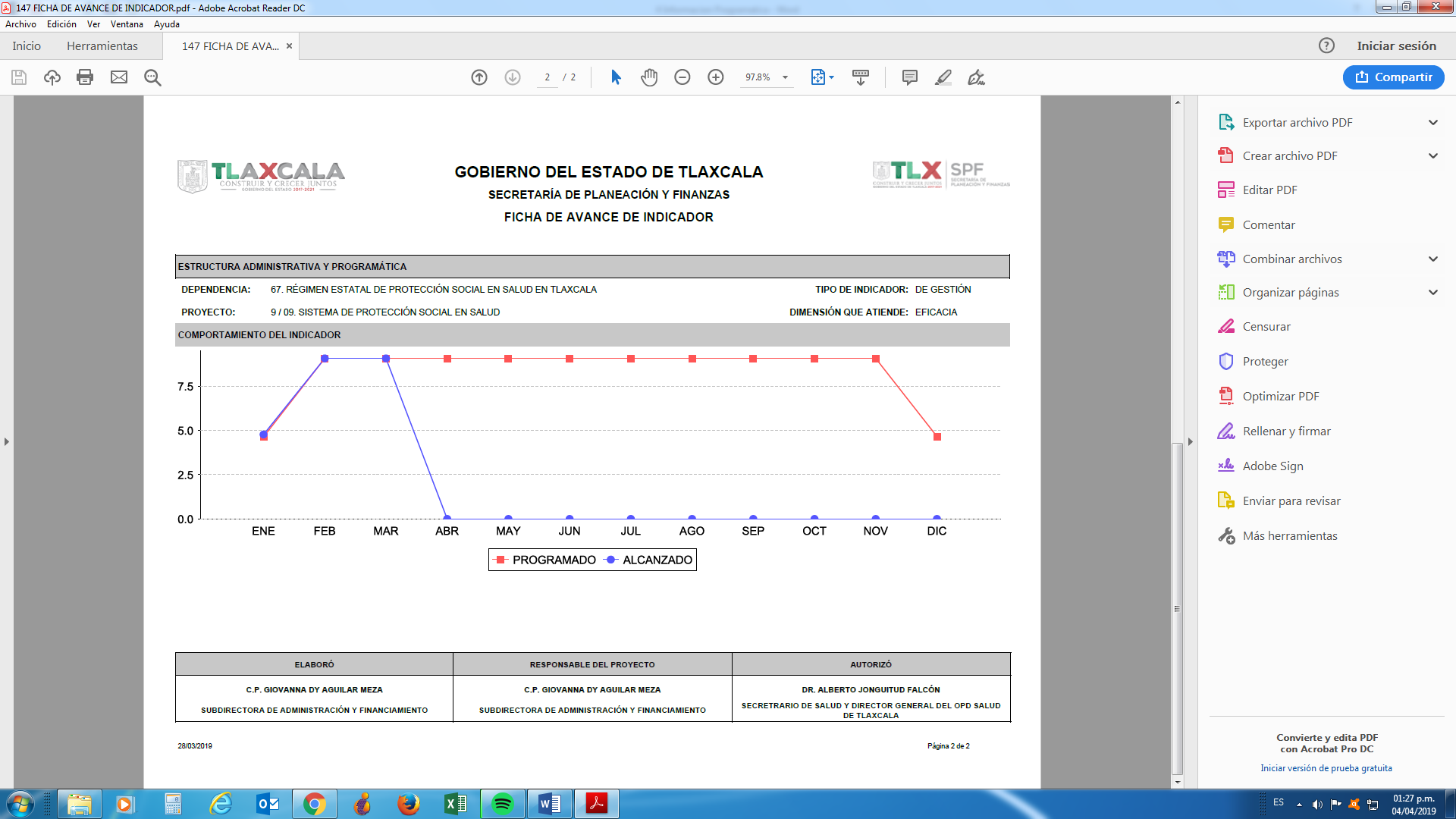 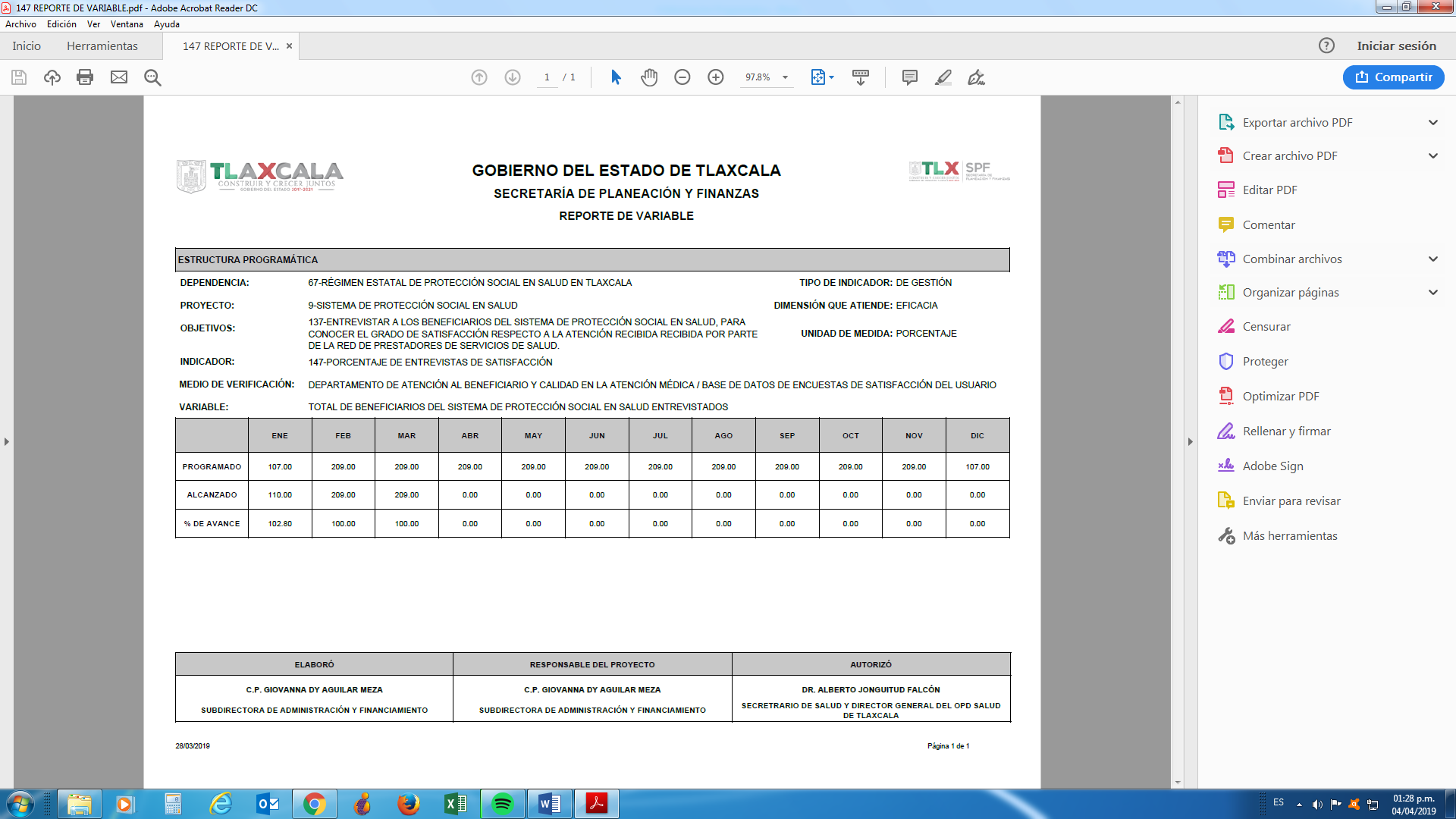 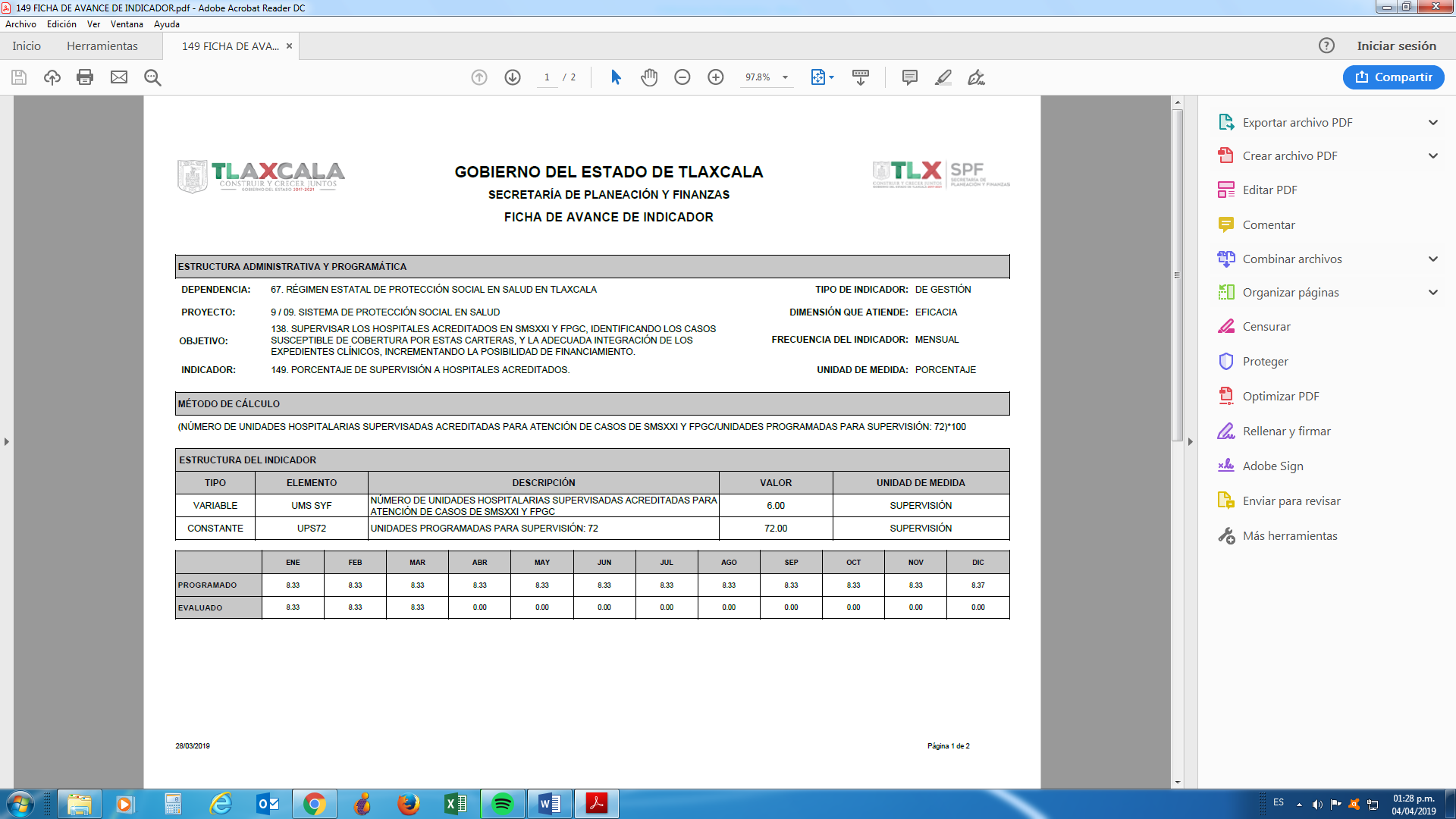 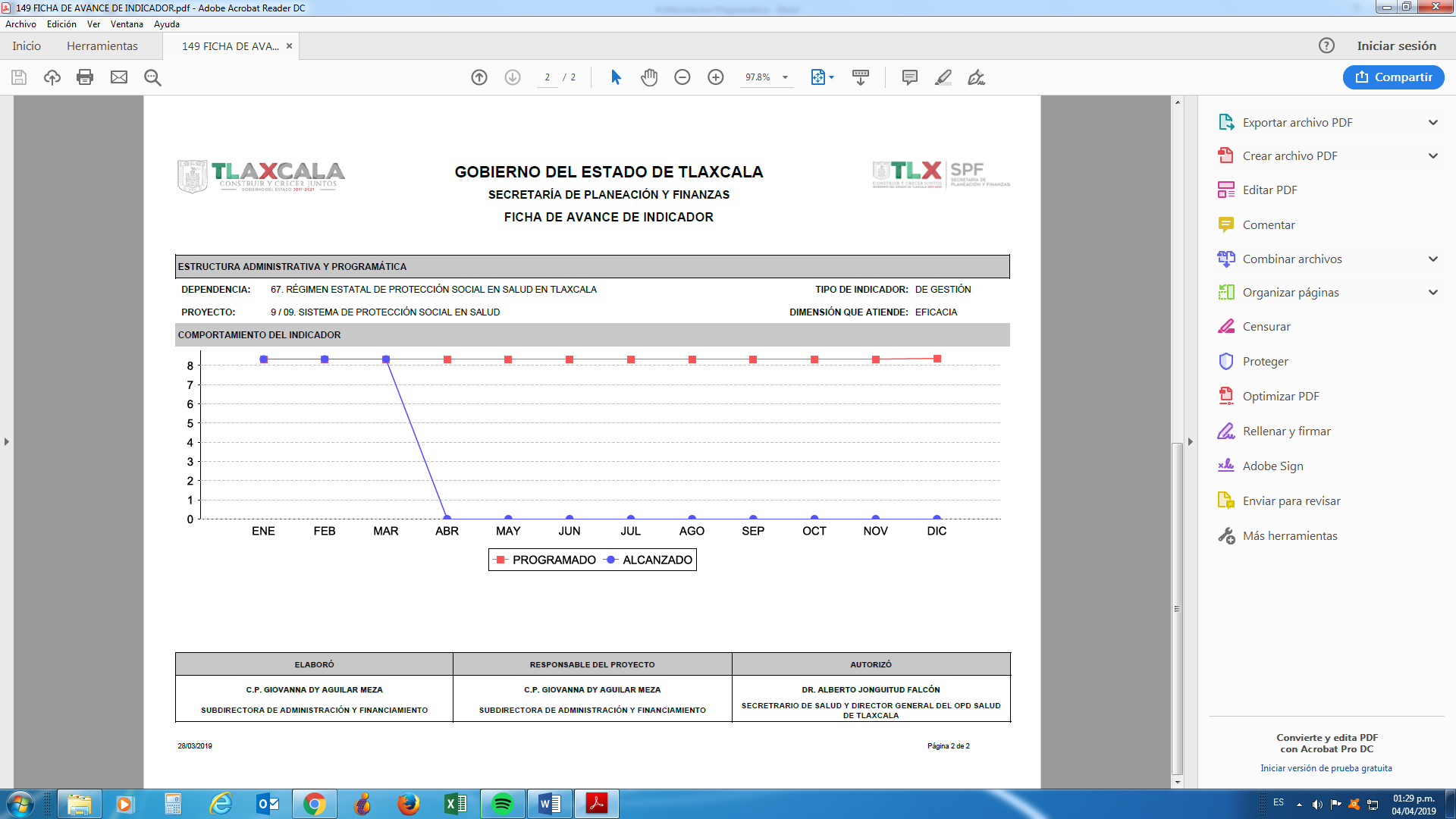 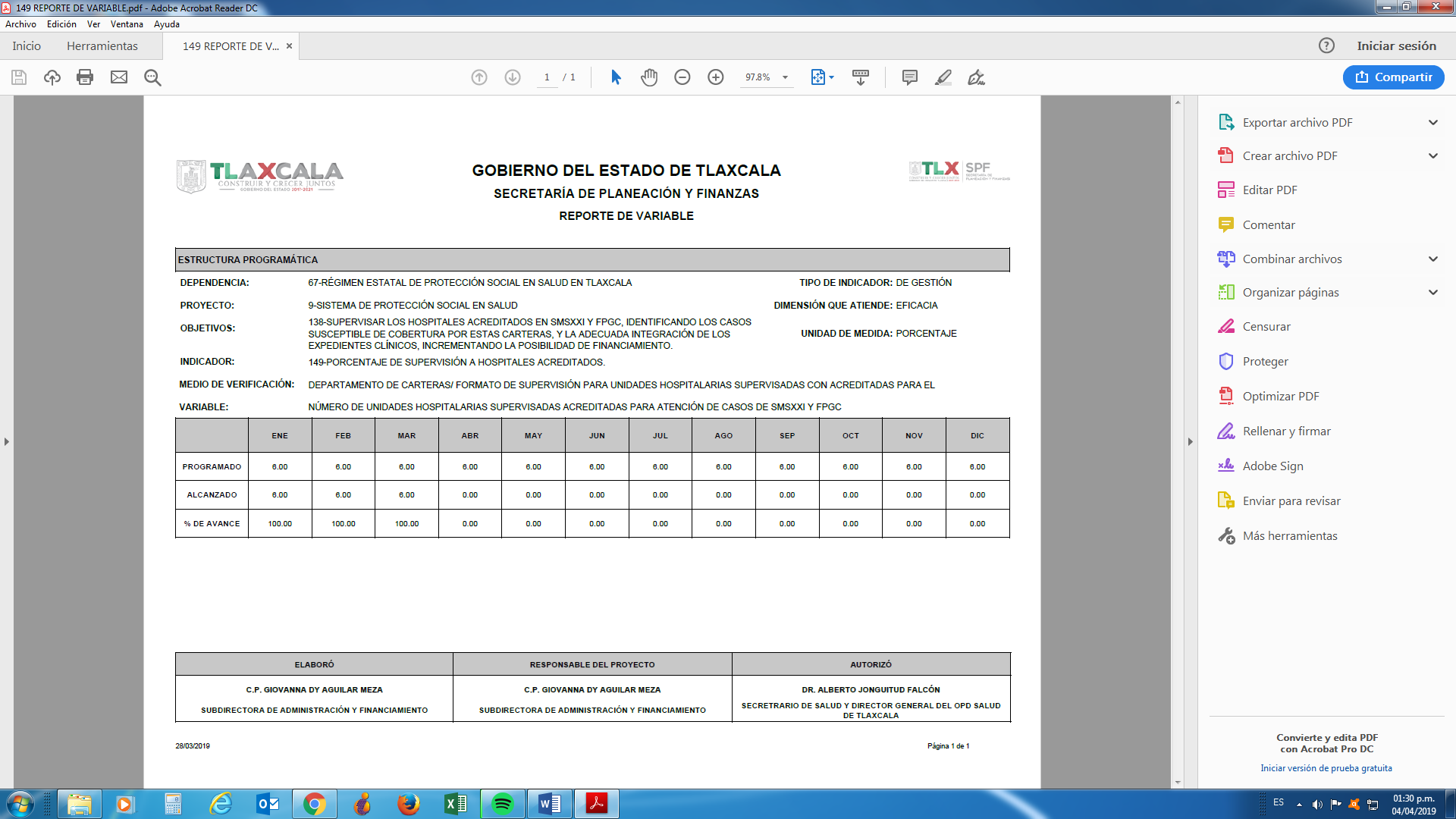 